Sun Parlour Boat Club Presents Derby/DeMayo 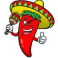 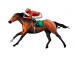 Come join us at the Clubhouse for 2 Parties in one! Saturday, May 6th @ 4PM Enjoy a live-stream of the Kentucky Derby Cinco de Mayo pre-party Build-your-own Taco & Nacho Bar with all the fixings Pre-derby horse racing on site Margarita Sampler Admission is $15 for this BYOB event Feel Free to bring a dessert and a can for Fr. Stan         Please RSVP to ppouget45@gmail.com by May 1st      Prizes for best hats!  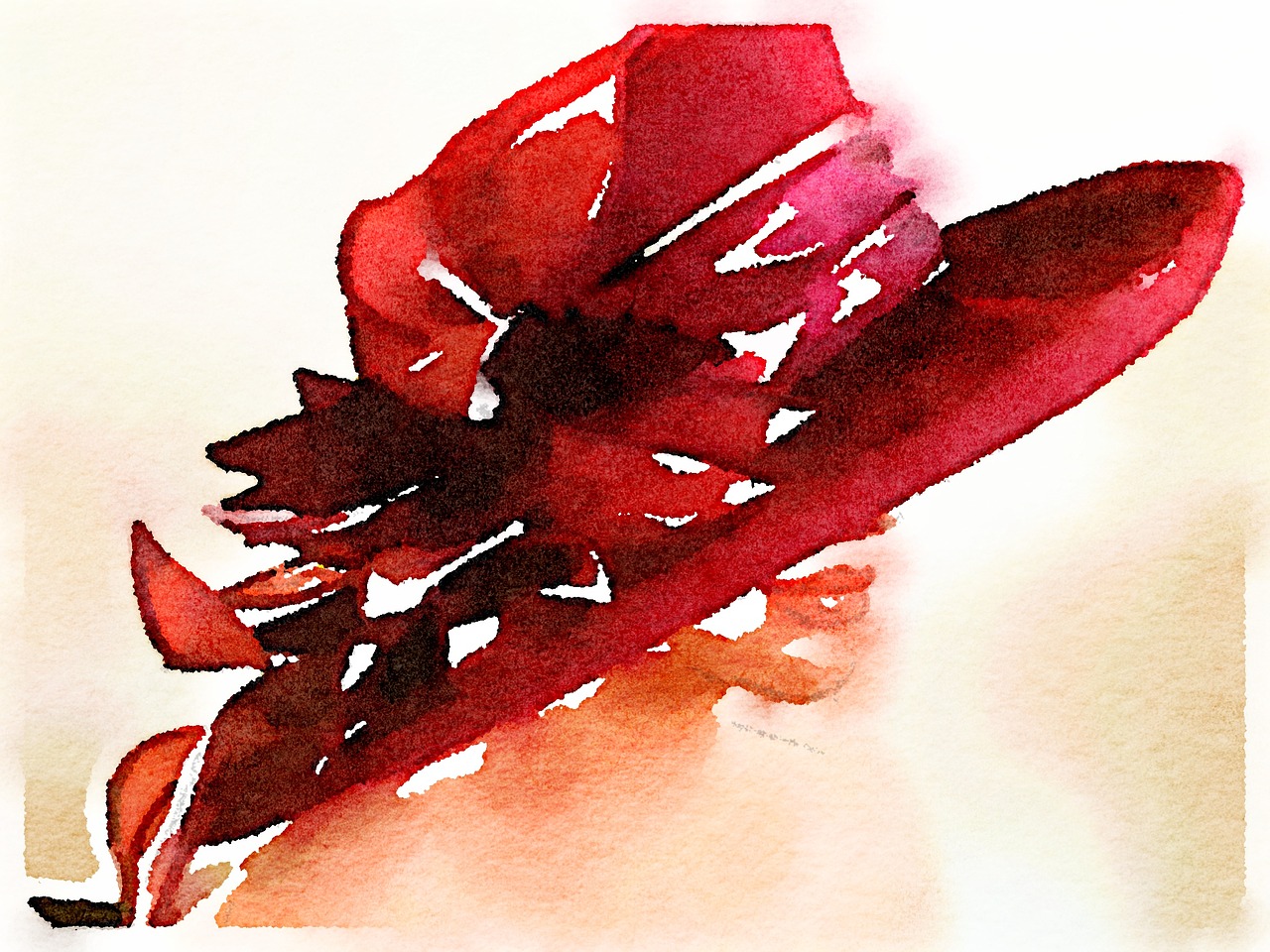       All are welcome!    